Süßkartoffel-Sticks mit Aioli und Mojo VerdeZutaten für 4 Personen: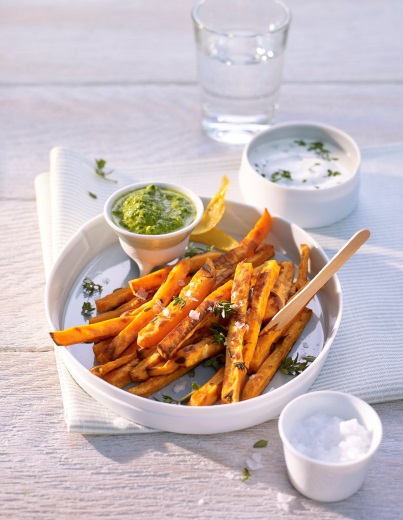 1 kg Süßkartoffeln aus North Carolina8 Stiele Thymian4 Streifen Bio-Zitronenschale2 EL OlivenölDen Backofen auf 220 Grad Umluft vorheizen. Süßkartoffeln schälen und längs in 0,5 cm dicke, gleichmäßige Stifte schneiden. Thymianblättchen von den Stielen zupfen. Süßkartoffelstifte in einer großen Schüssel mit Thymian, Zitronenschale, Öl und Salz mischen. Alles gleichmäßig auf einem mit Backpapier belegten Backblech verteilen. Süßkartoffeln im heißen Ofen auf der mittleren Schiene 15-18 Minuten hellbraun backen. Mit Aioli und Mojo verde sofort servieren.Zubereitungszeit: ca. 30 MinutenNährwertangaben pro Portion: Energie: 121 kcal / 505 kJEiweiß: 0 gFett: 12 gKohlenhydrate: 2 gMojo Verde Zutaten für 4 Personen:1 grüne Pfefferschote½ Bio-Limette8 Stiele Koriandergrün6 Stiele glatte Petersilie1 kleine Knoblauchzehe4 EL OlivenölSalz, Pfeffer, ZuckerPfefferschote putzen und in feine Ringe schneiden. Limette mit einem Messer schälen und die weiße Haut vollständig entfernen. Limette in grobe Stücke schneiden. Koriander- und Petersilienblätter von den Stielen zupfen und grob hacken. Knoblauch schälen und hacken.Pfefferschote, Limette, Koriander, Petersilie, Knoblauch und Öl in einen Blitzhacker geben und fein pürieren. Mit Salz, Pfeffer und 1 Prise Zucker würzen.Zubereitungszeit: ca. 10 MinutenNährwertangaben pro Portion: Energie: 121 kcal / 505 kJEiweiß: 0 gFett: 12 gKohlenhydrate: 2 gBlitz Aioli  Zutaten für 4-8 Personen:1-2 Knoblauchzehe100 ml H-Milch (3,5 % Fett, Zimmertemperatur)½ TL Salz200 ml neutrales ÖlPfeffer2 TL Zitronensaft2 Stiele glatte PetersilieKnoblauch grob hacken und zusammen mit der Milch in ein hohes, schmales Gefäß geben. Mit dem Pürierstab auf höchster Stufe pürieren. Das Öl in einem dünnen Strahl nach und nach zugießen, dabei den Pürierstab laufen lassen, bis eine cremige Aioli entsteht.Mit Salz, Pfeffer und Zitronensaft würzen. Petersilienblätter hacken und untermischen.Zubereitungszeit: ca. 10 MinutenNährwertangaben pro Portion (bei 8): Energie: 230 kcal / 965 kJEiweiß: 0 gFett: 25 gKohlenhydrate: 1 g